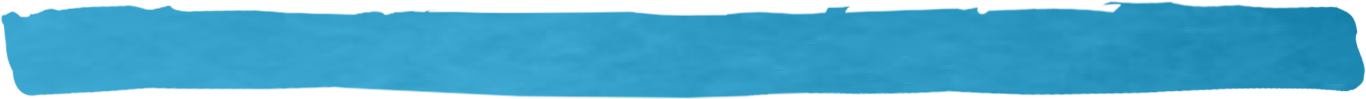 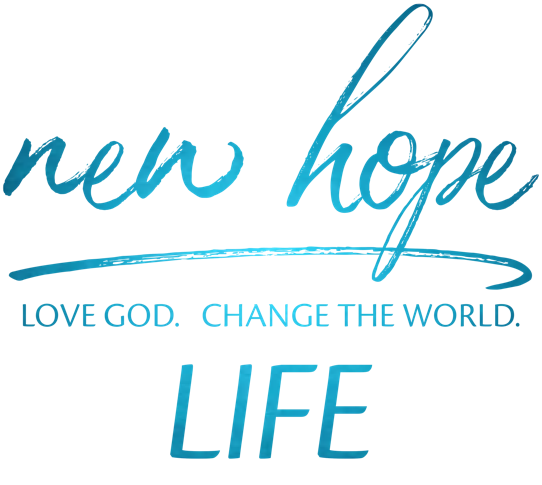 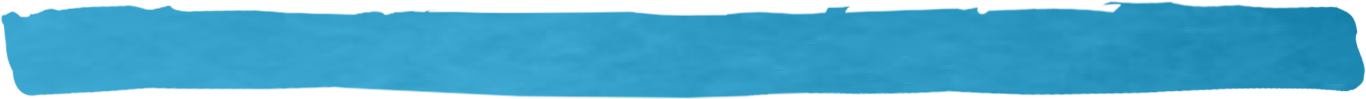 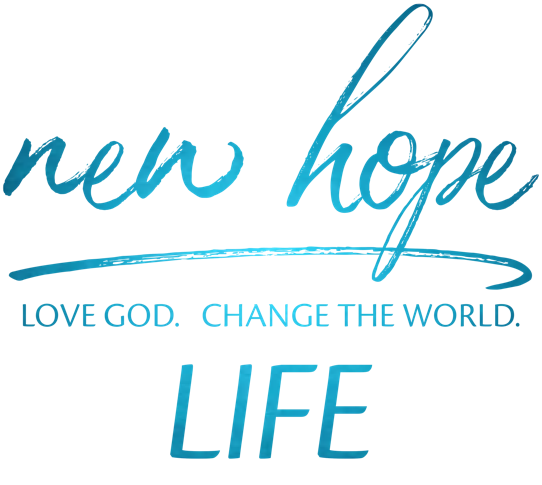     How will you WORSHIP, CONNECT, and REACH this week?SUNDAY WORSHIP SERVICES       8:00 am Haitian Worship Celebration (Family Center - FC)        9:00 am Worship Celebration (Worship Center) *       11:00 am Worship Celebration (Worship Center) *       11:25 am Wee Worship (3 & 4 yr. olds, FC room 12/13)     Children's Church (K-6th grade, FC LOFT)       5:00 pm Evening Worship Service (Worship Center)       *Between services, join us in the ATRIUM and make some new friends.     If you want to hear any message again, go to PCNH.church/Watch.SUNDAY EVENING SERVICE       Join Pastor Steve at 5:00 pm in the Worship Center for a time of praise and          worship and to hear the word of God. Pre-service prayer is at 4:30 pm.       We will focus on the LOVE & RESPECT study, September 26 through December 5.        For details and to register, go to the EVENTS page at pcnh.church.JOIN US FOR WEEKLY TIMES OF PRAYER                   "... my house will be called a house of prayer for all nations." (Isaiah 56:7)        We invite you to join us during the times of prayer (as listed below), as we seek God's                                                                                                         presence and blessing on our services.Saturdays    6:00 pm  Prayer Meeting (Worship Center)Sundays	    8:30 am Pre-service Prayer (Worship Center)	          4:30 pm Pre-service Prayer (Worship Center)Tuesdays    9:30 am New Hope Staff pray for your requests.                               Thursday                     Day of Personal Prayer and Fasting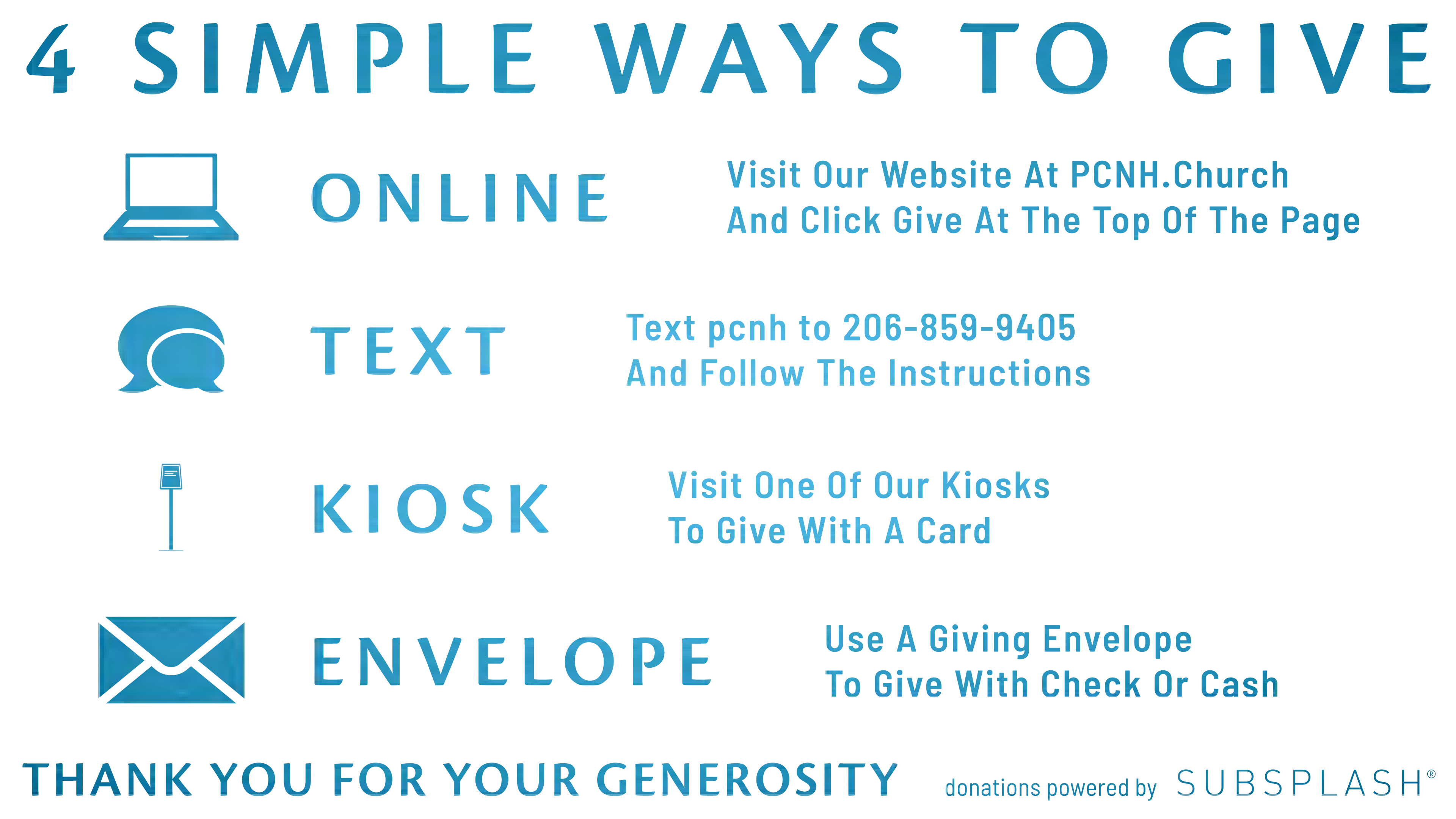 Financial and Ministry Staff Reports to the Church Board are available to anyone who is interested in reading them. Contact the church office to receive a copy of the latest reports.SUNDAY MORNING CLASSES9:30 am Family CenterChildren: Age-appropriate classesNursery (room 9) - Temporarily unstaffed for first service. Workers are needed.Nursery service is available for second service, 10:45 am - 12:15 pmToddlers (room 8)	3 & 4 grade (room 11)K4-2nd grade (room 8)	5 & 6 grade (LOFT Classroom)Adults: (9:30 am) Join Jerome Jackson for a Bible study. (room 16)Women: (9:30 am) Join Terri Perry for prayer in "The War Room," (room 15)Student Ministries: (11:25 am) Middle & High School students, join Pastor Kellie Hamilton in the LOFT ClassroomTUESDAY CRE8IVE MINISTRIES6:00 pm Worship Team Practice (Worship Center)Please write "Cre8ive Ministries" in the "Quick Note To Church Staff" box at the bottom of  your New Hope LIFE Card to be contacted about serving in the band, choir, drama, tech team, etc. LIFE cards are located in the chair-back pockets. Please PRINT your name  and contact information.WEDNESDAY EVENING MINISTRIES6:30 pm Student Ministries (LOFT Auditorium) For Middle & High School Youth 6:30 pm Christian Worldview Studies (LOFT Classroom) For Adults of all ages                  (Currently on break - will resume this fall. Date & Course Name TBA.)                             LIFE CIRCLESPLEASE check with the Contact to see if there are any changes.Sermon Application & Fellowship (Sundays, 12:45 pm, LOFT)                              Contact: Gary Merritt, 772-485-9727Men's Bible Study (Mondays, 7:00 pm, Panera Bread-South Stuart) Contact: jerrybeirn@bellsouth.net or walkerfive@bellsouth.netLadies’ BIBLE Study (Wed, 6:30 pm/Thu, 10 am - On break. Resumes October 6 & 7.)6-week Study on ROMANS.  Register online at pcnh.church. Book Discussion Group (Wednesdays, 5:30 pm, Room 15)Contact: Diane Rudd, text: 772-260-3094, email: Diane.R@PCNH.churchWe are reading and discussing The Problem of Pain by C. S. LewisProphecy In the News (Thursday, 7:00 pm, Palm City) Contact: Jerome or Harriet Jackson, 772-486-5501 Course FOUR : TBA in the NH LIFE NEWSLETTER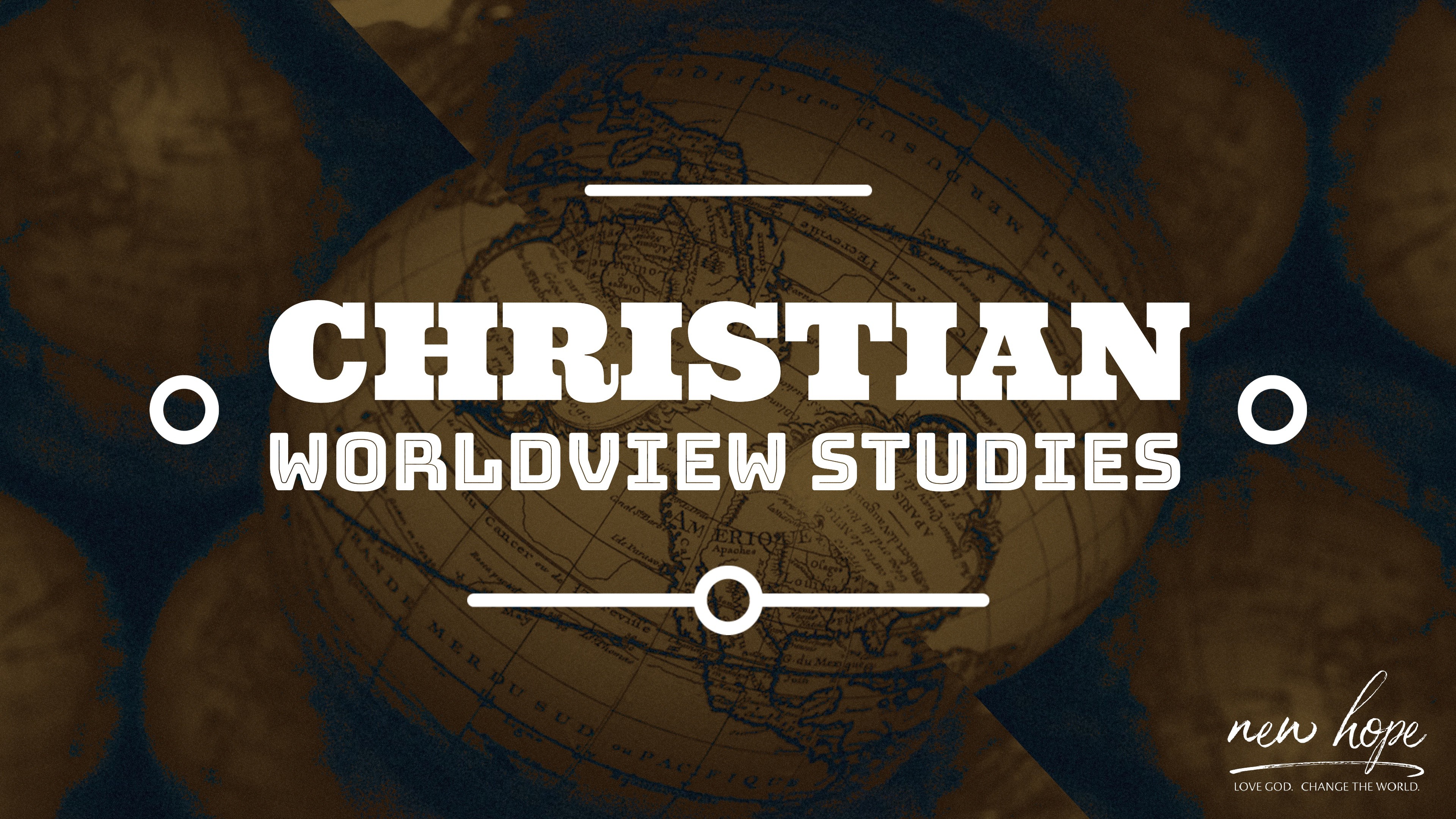 Start Date: TBA in the NH LIFE NEWSLETTERWednesdays: 6:30 PM, in the LOFT ClassroomTeacher: Pastor Gary DurhamCelebrate Recovery - GENERAL GROUP MEETINGS ON TEMPORARY BREAKNew Hope's Celebrate Recovery will begin STEP STUDIES on Thursday, October 7, at 7:00 pm. 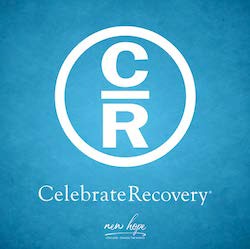 For more information (or to join), EMAIL your questions to cr@pcnh.church.CHILDREN'S MINISTRIESAdults and teens are needed in ALL areas of ministry to our children: in the First Service Nursery, teachers and assistants for some of our Sunday School Classes, Wee Worship, JR Church and EPIC are needed. Please call 772-283-8343.COMMUNITY OUTREACHJOIN our FaceBook page called REACH@PalmCityNewHope. You will find updated posts to show ways in which our people can be a blessing to our church family and the community around us. JEWISH DANCERS for the Grand miracleIn September we will begin to rehearse dances for the GRAND MIRACLE. Looking for male and female dancers (11 yrs old and up). Please email Diane Rudd at office@pcnh.church   if you are interested, and you will be contacted with dates and times of rehearsal.LADIES SELF DEFENSE WORKSHOPSeptember 11  For details and to register, go to the EVENTS page at pcnh.churchTC4 (TREASURE COAST CLASSICAL CHILDREN’S CHOIR)September 15 - Kick-Off Talent show and Pizza. Text Lynette to signup, 772-323-7530.FAMILY RETREATSeptember 17-19  For details and to register, go to the EVENTS page at pcnh.churchWEEKLY PODCAST: A VOICE CALLING IN THE WILDERNESSA new episode comes out every Wednesday. You can access it at vrbroadcast.org.Worship Celebration Service The 11:00 am Sunday service is streamed as an outreach; may be viewed on our YouTube channel, FaceBook page, or website. Please share this with family, friends and neighbors.